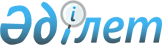 "Соғыс жағдайы туралы" Қазақстан Республикасының Заңын iске асыру жөнiндегi шаралар туралы
					
			Күшін жойған
			
			
		
					Қазақстан Республикасы Премьер-Министрінің 2003 жылғы 18 желтоқсандағы N 310-ө өкімі. Күші жойылды - ҚР Премьер-Министрінің 2004.12.30. N 383 өкімімен.

      1. Қоса беріліп отырған "Соғыс жағдайы туралы" Қазақстан Республикасының Заңын iске асыру мақсатында қабылдануы қажет нормативтiк құқықтық кесімдердің тiзбесi бекiтiлсiн. 

      2. Осы өкiмнiң орындалуын бақылау Қазақстан Республикасының Қорғаныс министрлігіне жүктелсін.       Премьер-Министр 

Қазақстан Республикасы      

Премьер-Министрінің        

2003 жылғы 18 желтоқсандағы  

N 310 өкімімен       

бекiтiлген           "Соғыс жағдайы туралы" Қазақстан Республикасының 

Заңын iске асыру мақсатында қабылдануы қажет 

нормативтiк құқықтық кесiмдердiң тiзбесi ___________________________________________________________________ 

р/с|   Нормативтiк құқықтық    |   Аяқталу  |  Жауапты  | Үкіметке 

 N |   кесiмдермен реттелуі    |   нысаны   |  мемле.   | енгізу 

   |     тиiс қатынастар       |            |  кеттік   | мерзімі 

   |                           |            |  орган    | 

___________________________________________________________________ 

1             2                      3            4         5 

___________________________________________________________________ 

1. Жеке және заңды тұлғалардан  Қазақстан    ҚарМ, ӘдМ   2004 жылғы 

   қорғаныс мұқтаждарына        Республи.                I тоқсан 

   қажеттi мүліктік             касының 

   реквизициялау ережесiн       Үкіметi 

   әзiрлеу                      қаулысының 

                                жобасы 2. Жеке және заңды тұлғалардың  Қазақстан    ІІМ,        2004 жылғы 

   қаруды, оқ-дәрiлердi,        Республи.    мүдделі     I тоқсан 

   жарылғыш, улы және           касының      мемлекеттік 

   радиоактивтi заттарды        Үкіметi      органдар 

   пайдалану және сақтау        қаулысының 

   eрежесiн әзiрлеу             жобасы 3. Мемлекеттiк объектілердiң,   Қазақстан    ІІМ, ҚорМ,  2004 жылғы 

   халықтың тыныс-тiршілiгiн,   Республи.    ИСМ, ККМ    I тоқсан 

   көлiк пен коммуникациялар.   касының 

   дың жұмыс iстеуiн            Үкіметi 

   қамтамасыз ететiн            қаулысының 

   объектiлердiң, адамдардың    жобасы 

   өмiрi, денсаулығы және 

   қоршаған opтa үшiн аса 

   қауiптi объектiлердiң 

   тiзбесiн әзiрлеу 4. Ұйымдарды, азаматтар мен     Қазақстан    ТЖА, ІІМ,   2004 жылғы 

   басқа да адамдарды қорғаныс  Республи.    ҚорМ,       I тоқсан 

   сипатындағы жұмыстарды       касының      ЕХӘҚМ, 

   орындауға, қарсыластың қару  Үкіметi      мүдделі 

   қолдану зардаптарын жоюға,   қаулысының   мемлекеттік 

   зақымданған, қираған         жобасы       органдар 

   объектiлердi, халықтың 

   тiршiлiгiн қамтамасыз ету 

   жүйелерiн қалпына келтiруге, 

   сондай-ақ өртке, эпидемияға, 

   эпизоотияға қарсы күреске 

   қатысуға тарту ережесiн 

   әзiрлеу 5. Қазақстан Республикасының    Қазақстан    ИСМ, ӘдМ,   2004 жылғы 

   қорғанысы мен қауiпсiздiгiн  Республи.    МСА         І тоқсан 

   қамтамасыз ету мақсатында    касының 

   ұйымдардың мемлекет          Yкiметi 

   тапсырмаларын                қаулысының 

   (тапсырыстарын) орындауға    жобасы 

   арналған шарттарын жасасу 

   және тоқтату ережесiн 

   әзiрлеу 6. Соғыс жағдайы әрекет еткен   Қазақстан    ІІM, ҚарМ,  2004 жылғы 

   кезеңде реквизацияланған,    Республи.    ӘдМ,        І тоқсан 

   сондай-ақ жеке және заңды    касының      ҚорМ, ТЖА 

   тұлғалардың қорғаныс         Үкiметi 

   мұқтаждары үшін берілген     қаулысының 

   мүлкiнiң құнын мемлекеттiң   жобасы 

   өтеу eрежесiн әзiрлеу 7. Қарулы Күштердi, басқа       Қазақстан    ҚорМ,       2004 жылғы 

   әскерлердi және әскери       Республи.    мүдделi     І тоқсан 

   құралымдарды, мемлекеттік    касының      мемлекеттiк 

   органдарды соғыс жағдайын    Президентi   органдар 

   қамтамасыз етуге тартудың    Жарлығының 

   eрежесiн әзiрлеу             жобасы 8. Соғыс жағдайын енгiзген      Қазақстан    ҚарМ, ӘдМ,  2004 жылғы 

   кезде Қазақстан              Республи.    мүдделi     І тоқсан 

   Республикасының қорғанысы    касының      мемлекеттiк 

   мен қауiпсiздiгiнiң,         Үкiметi      органдар 

   мұқтаждарын қаржыландыру     қаулысының 

   ережесiн әзiрлеу             жобасы 9. Соғыс жағдайы енгiзiлген     Қазақстан    ҚорМ,       2004 жылғы 

   аумақта соғыс жағдайы        Республи.    мүдделi     І тоқсан 

   шараларын, сондай-ақ         касының      мемлекеттiк 

   мемлекеттiк органдардың      Президентi   органдар 

   осы шараларды қамтамасыз     Жарлығының 

   ету жөнiндегi                жобасы 

   өкiлеттiктерiн қолдану 

   eрежесiн әзiрлеу 

___________________________________________________________________ 
					© 2012. Қазақстан Республикасы Әділет министрлігінің «Қазақстан Республикасының Заңнама және құқықтық ақпарат институты» ШЖҚ РМК
				